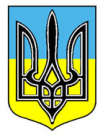 ДЕРЖАВНА СЛУЖБА ГЕОЛОГІЇ ТА НАДР УКРАЇНИН А К А З« 25 » лютого  2022р.                           Київ                                      №  112/2 Про призупинення проведенняособистих прийомів громадян вДержгеонадрахВідповідно до Закону України від 17 березня 2020 року № 530-ІХ «Про внесення змін до деяких законодавчих актів України, спрямованих на запобігання виникненню і поширенню коронавірусної хвороби (COVID-19)» (із змінами), постанови Кабінету Міністрів України від 09 грудня 2020 року № 1236 «Про встановлення карантину та запровадження обмежувальних протиепідемічних заходів з метою запобігання поширенню на території України гострої респіраторної хвороби COVID-19, спричиненої коронавірусом SARS-CoV-2»(із змінами), Указу Президента України від 24 лютого 2022 року
№ 64/2022 «Про введення воєнного стану в Україні», затвердженого Законом України від 24 лютого 2022 року № 2102-ІХ  НАКАЗУЮ:1. Призупинити проведення особистих прийомів громадян в Державній службі геології та надр України до особливого розпорядження.2. Призупинити дію наказу Державної служби геології та надр України
від 14.02.2020 № 39 «Про затвердження Графіку особистого прийому громадян в Державній службі геології та надр України».3. Сектору взаємодії зі ЗМІ, супроводження ІТ систем та міжнародного співробітництва (Камаса М.Ю.):3.1. забезпечити оприлюднення цього наказу на офіційному вебсайті Державної служби геології та надр України;3.2. забезпечити доведення цього наказу до відома керівників структурних підрозділів Держгеонадр.4. Контроль за виконанням цього наказу залишаю за собою.Голова 								                 Роман ОПІМАХ 